Person Specification 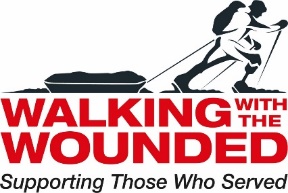 Veterans Liaison & Support Officer (VLSO) and Regional Lead - South East Region - Hampshire, Isle of Wight, Sussex, Kent, Surrey, Berkshire, Oxford or BuckinghamshireThis person Specification if for the roles of VLSO and the regional lead.  * denotes regional lead specificPerson Specification Person Specification Person Specification Area Essential Desirable How Identified Qualifications / TrainingDriving License and access to a car to commute as home workingInformation Advice and Guidance qualifications Safeguarding Vulnerable Adults qualificationsAA/IAAExperience Proven experience of working with complex individuals to provide supportDesigning and implementing support/development/care plansIdentifying personal and workplace risksProven stakeholder management skillsAbility to initiate and manage influential external relationshipsManaging a small team*Has served in the UK HM Armed Forces and meets the essential criteria or  have experience working with Ex-forces and/or their familiesExperience or knowledge of working with the third sectorA/IA/IA/IA/IA/IA/IA/IA/ISkills/ knowledgeCompetency in Microsoft applications including Word, Excel, and OutlookExcellent verbal and written communications skillsAttention to detailSuperior organisational skillsWorks Well to deadlines and under pressureAbility to empower people to move forward with their supportNatural Leadership skills*Mentor/Management skills*Stakeholder management skills*Knowledge of the needs of today’s Ex-forces personnel and the struggles they encompass post serviceAA/IAA/IA/IA/IA/IA/IA/IA/ISpecial RequirementsThese positions will be subject to a satisfactory DBS checkThe ability to travel to multiple locations across the regionIIBehavioural Competencies Here at Walking With the Wounded, we live by a set of core values and expect our staff to follow them whilst conducting their work.  Communicating – Ability to communicate clearly both verbally and in writing.  Shows effective listening skills to make certain information is understood.  Ability to explain complex matters with internal and external stakeholders.Client Focused – Can demonstrate ability to take time and question to seek and understand the underlying needs of the client to develop an independent view of their needs.Influencing – Displays assertive but calm demeanour approaching delicate matters with sensitivity and respect.  Ability to work effectively with people at all levels with good use of interpersonal and influencing skills.Self-Development - Shows a commitment to ongoing training and personal development.  Can demonstrate provision of effective coaching or mentoring.Decision-making – Displays a non-judgemental approach.  Ability to analyse data producing solutions to develop XXXX services.Collaboration – Ability to use initiative and work collaboratively as part of a larger team.  Ability to create and maintain productive working relationships, with a flexible approach. Forward Thinking – Demonstrates awareness of situations providing solutions to reduce conflict.  Can demonstrate a pro-active approach and ability to identify areas where process can be refined to achieve better results.Integrity – Displays positivity, treats others fairly. Ability to take responsibility for their actions.  Ability to see possibilities and Identifies opportunities to turn ideas into actions. A/I